Αριθ. Αίτησης…………..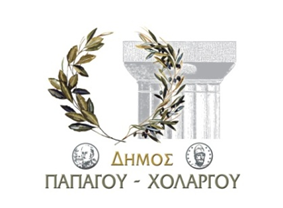 Χολαργός, ……………….2019ΥΠΟΤΡΟΦΙΕΣ ΣΕ ΣΧΟΛΕΣ ΧΟΡΟΥ-ΩΔΕΙΑ-ΑΘΛΗΤΙΚΟΥΣ ΣΥΛΛΟΓΟΥΣΣΧΟΛΙΚΟ ΕΤΟΣ 2019-2020ΑΙΤΗΣΗΠΡΟΣ: ΔΗΜΟ ΠΑΠΑΓΟΥ – ΧΟΛΑΡΓΟΥΣΤΟΙΧΕΙΑ ΑΙΤΟΥΝΤΟΣ ΜΑΘΗΤΗΕΠΩΝΥΜΟ:……………………………………………………………………………………………………………......................ΟΝΟΜΑ:……………………………………………………………………………………………………………………………………..ΟΝΟΜΑ ΠΑΤΕΡΑ:………………………………………………………………………………………………………………………..ΟΝΟΜΑ ΜΗΤΕΡΑΣ:…………………………………………………………………………………………………………………….ΗΜΕΡΟΜΗΝΙΑ ΓΕΝΝΗΣΗΣ:………………………………………………………………………………………………………….ΤΟΠΟΣ ΓΕΝΝΗΣΗΣ:………………………………………………………………………………………………………………………ΤΟΠΟΣ ΚΑΤΟΙΚΙΑΣ:………………………………………….ΟΔΟΣ:……………………………………ΑΡΙΘ.:…………….....Τ.Κ. ……………………ΤΗΛ:………………………………………………………EMAIL:…………………………………………….Με την παρούσα δηλώνω ότι παρέχω τα αναγραφόμενα στην αίτηση προσωπικά μου στοιχεία, αποκλειστικά για τους σκοπούς συμμετοχής μου στο ανωτέρω πρόγραμμα.ΕΠΙΣΥΝΑΠΤΟΜΕΝΑ Εκκαθαριστικό φορολογικού έτους 2018Πιστοποιητικό Οικογενειακής ΚατάστασηςΑντίγραφο ΑΔΤ γονέαΑντίγραφο κάρτας ανεργίας ΟΑΕΔ(γονέων)Αντίγραφο ιατρικού πιστοποιητικού ΑΜΕΑ (ωφελουμένου ή γονέα)Ο/Η ΑΙΤ………………………….…………………………………………………(υπογραφή)